Spokojnie, to tylko… media. Kryzys komunikacyjny w organizacjachPanel dyskusyjny z udziałem ekspertów, praktyków i dziennikarzyZajęcia warsztatoweEuropejskie Centrum Solidarności w Gdańsku, Główna Sala Wystaw Czasowych12 października 2017 (czwartek), godz. 13.30-15.00Kryzys komunikacyjny może dziś wywołać tak wiele czynników, że coraz częściej mówi się o kryzysie permanentnym i to zarówno instytucjach publicznych, jak i przedsiębiorstwach, małych firmach czy  organizacjach pozarządowych. Umiejętność radzenia sobie z kryzysem na poziomie zarządczym, komunikacji wewnętrznej i zewnętrznej jest warunkiem funkcjonowania organizacji w otoczeniu rynkowym, a często także przetrwania i sukcesu. W ramach Międzynarodowej Konferencji Naukowej MEDIA-BIZNES-KULTURA. Pomorze 2017, organizowanej cyklicznie przez Uniwersytet Gdański, odbędzie się drugi już trójmiejski panel dyskusyjny z zakresu public relations z udziałem rzeczników prasowych, specjalistów PR, ekspertów, praktyków i dziennikarzy. Konferencja odbywa się w dniach 12-13 października 2017, natomiast panel dyskusyjny 12 października w pierwszym dniu Konferencji w Europejskim Centrum Solidarności w Gdańsku (pl. Solidarności 1) Główna Sala Wystaw Czasowych, godz. 13.30-15.00W tym roku zajmiemy się kryzysem komunikacyjnym w organizacjach – przede wszystkim aspektem współpracy z mediami i rolą specjalistów public relations, rzeczników prasowych w komunikacji kryzysowej. Panel jest podzielony na dwie części – dyskusyjną i warsztatową:Do dyskusji zaproszeni zostali eksperci, zajmujący się w praktyce strategiami kryzysowymi – Martyna Węgrzyn, kierownik działu Komunikacji Zewnętrznej, Wizerunku i Eventów na Polskę i Kraje Bałtyckie w Danone, Magdalena Skorupka-Kaczmarek rzecznik prasowy Prezydenta Miasta Gdańska, Adam Łaszyn, ekspert public relations, Mikołaj Chrzan redaktor naczelny „Gazety Wyborczej Trójmiasto”, Maciej Goniszewski dziennikarz i kierownik Radia Uniwersytetu Gdańskiego MORS, Waldemar Zbytek wiceprezes zarządu Centrum Prawa Bankowego i Informacji oraz członek zarządu Warszawskiego Instytutu Bankowości. Wprowadzenie – dr hab. Monika Przybysz, prof. Uniwersytetu Kardynała Stefana Wyszyńskiego, specjalista public relations, zarządzania kryzysowego, reklamy i marketingu medialnego, medioznawca. Część warsztatową, zatytułowaną  „Zrozumieć kryzys – klucz do powstrzymania wizerunkowej katastrofy,  poprowadzi Adam Łaszyn – ekspert public relations, doradca wielu polskich firm i instytucji, strateg kampanii antykryzysowych. Do debaty i zajęć warsztatowych zapraszamy specjalistów PR, szczególnie rzeczników prasowych instytucji publicznych, przedsiębiorstw, firm, organizacji pozarządowych, naukowców, studentów i uczestników Konferencji. Debatę poprowadzi dr Beata Czechowska-Derkacz, rzecznik prasowy Uniwersytetu Gdańskiego, adiunkt na Wydziale Nauk Społecznych UG. Udział w panelu i zajęciach warsztatowych jest bezpłatny.Patronat honorowy nad spotkaniem objęli:Polskie Stowarzyszenie Public RelationsStowarzyszenie PR oraz Promocji Uczelni Polskich PromPROGRAM13.30-14.10 Część dyskusyjna pt.  „Spokojnie, to tylko… media. Kryzys komunikacyjny w organizacjach” z udziałem wystąpienia zaproszonych gości, dyskusja z publicznością – 40 minut14.10-15.00 - Zajęcia warsztatowe z Adamem Łaszynem „Zrozumieć kryzys – klucz do powstrzymania wizerunkowej katastrofy” –  50 minut Informacje o konferencji znajdują się na stronie: http://www.mediabizneskultura.ug.edu.pl/
ORGANIZATOR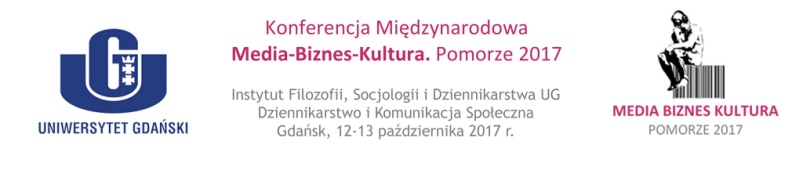 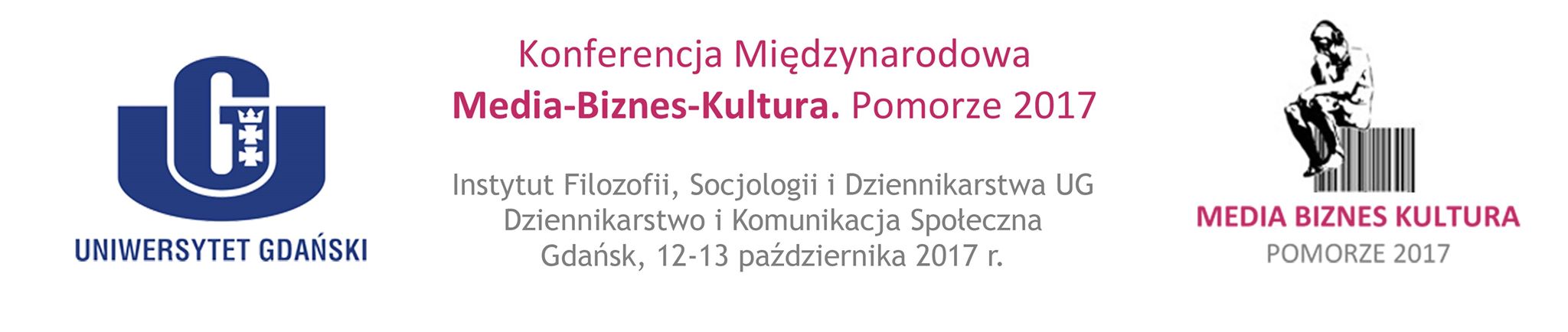 WSPÓŁORGANIZATORZY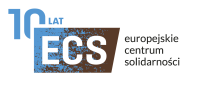 Zespół Etyki Słowa przy Radzie Języka Polskiego 
Polskiej Akademii NaukPATRONAT HONOROWY KONFERENCJIPATRONAT HONOROWY PANELI DYSKUSYJNYCHPARTNERZY
WSPIERAJĄ NASPATRONATY MEDIALNE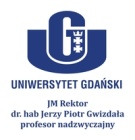 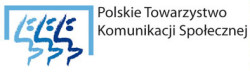 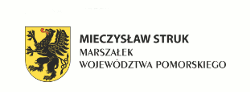 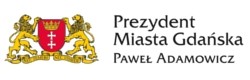 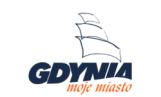 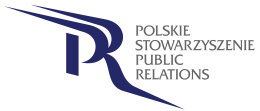 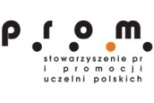 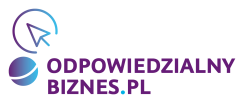 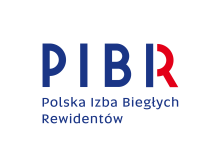 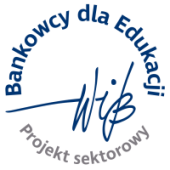 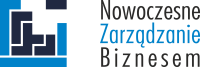 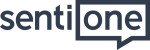 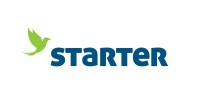 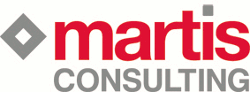 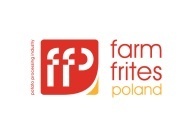 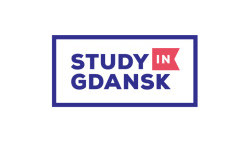 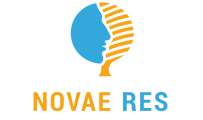 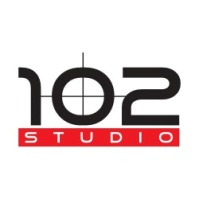 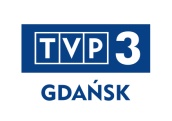 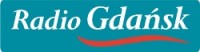 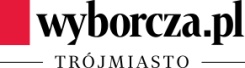 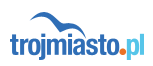 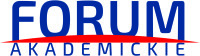 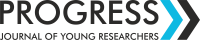 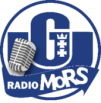 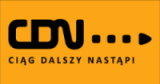 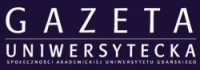 